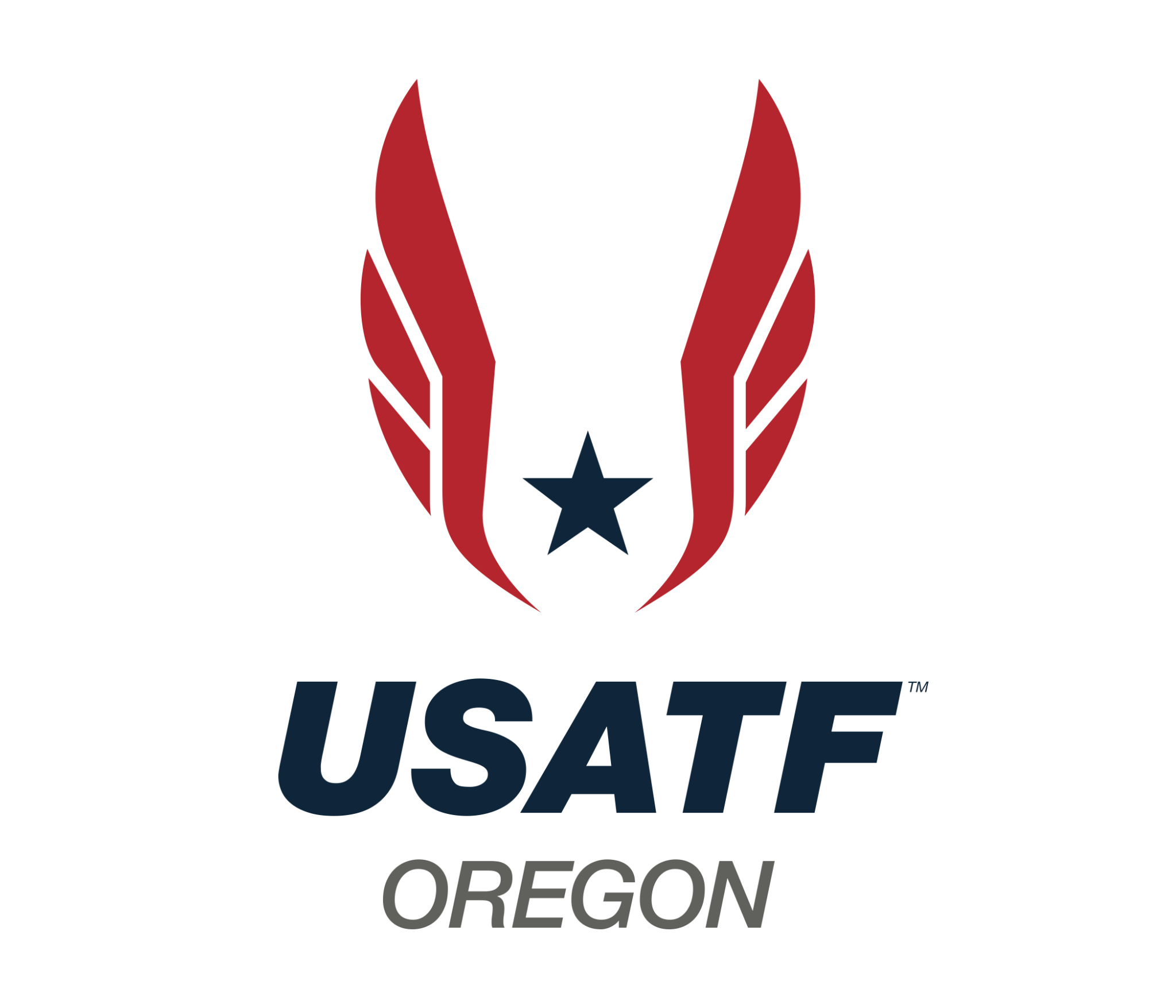 Board Meeting MinutesFebruary 19, 20237:00pmhttps://us02web.zoom.us/j/87515167327?pwd=NkpiUkdjMFFnQ0E1UG5FWE1vQTZRZz09Meeting ID: 875 1516 7327Passcode: 973660Roll Call: Matt Lydym, Carol McLatchie, Phil Sutton, Jay Miles, Jerry Westfall, Billy Fields, Susie Hammond, Mike Blackmore, Marie VerMeer, Scott Phoenix, Pete Castro, LaKadron Ivery, Lynn BrownExcused: Roger HallApproval of January Minutes: Include Marketing plan and acknowledgement of Board approval to proceed with plan. Minutes not voted on - No Quorum. Oregon Board Roles: Please email Lynn with your updated role within the Board. Please also remember that you are responsible for keeping your background check and SafeSport updated. Please feel free to reach out to Lynn if you have any questions about either. Youth Championship locations: Association will be June 24th & 25th at Silke Field in Springfield. We are still looking for a Regional location. Jerry, Roger and Scott will continue to work with contacts at Linfield as the 1st choice, and Newburg/George Fox and the 2nd.’23 USATF Junior Olympics: Recently met with TT. Lodging – Things worked out with dorms. Approx 1400 has expressed in rooming in dorms. Schedules is being worked out. People that are interested in Officiating, should contact Oregon Track Club. We also discussed facility layouts, vendors, and this even will be audited by SafeSport. Track & Field and Cross-Country Summit Meeting: 14 organizations participated in the meeting. Marketing Team: See attached presentation.New Business:Eugene Indoor Track Facility – Travel Lane County is pushing to build an indoor facility. March Board Meeting – Open for the Association. Notices have gone out. Next Meeting March 26th at 7pm. Unofficial Minutes – No quorum.Respectfully submitted by Lynn Brown  Oregon Association USA Track & FieldSubmitted by Matt LydumFebruary 19, 2023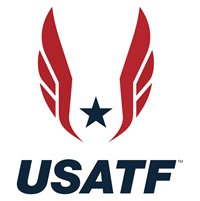 Upcoming Level 1 Schools February 24-26, 2023 zoom Pacific TimeMarch 3-5, 2023 zoom Central Time March 10-12, 2023 zoom Mountain TimeMarch 24-26, 2023 zoom Mountain TimeCross Country Specialist CourseTBD, hopefully one zoom and one in-person per year. The 2022 schools in July were very well received.Level 2In-person is being planned now for sometime in July 2023, likely in Texas. Future Level 2 Schools are being planned and the various formats are being considered (in-person, online either weekend or 5 day intensive).USATF OREGON ASSOCIATION RACE WALK COMMITTEEFEBRIARU 2023 COMMITTEE REPORT – 2/18/2023Completed Activities:A Race Walk Officials’ clinic has been added to the March 19 clinics in Newberg.  Many thanks to Scott Phoenix for adding this!  Confirmed 5K Association Championship and Jim Bean Memorial 1500 Developmental Race Walk and Clinic on April 23 at Rex Putnam High School.  Carmen Jackinsky will once again be our clinician.  Also are tentatively planning a 1500M Power Walk.  Will be scheduling a Zoom call in early March to kick off planning.10K Association Championship is scheduled for June 17 (Rex Putnam).NW Regional One Hour Postal is scheduled for September 24 (also at Rex Putnam).In Process/Continuing/Upcoming ActivitiesHeld initial discussion with Roger Hall regarding dates for 2023 Association Race Walk Championships.  Target to hold 5K Championship/Jim Bean Memorial 1500 Developmental RW and Clinic is April 23.  Roger is checking with Mike Blackmore whether we will hold the 10K Race Walk (June 17)  in conjunction with the Open/Masters ChampionshipsPlanning to include an 800M Race Walk in the 4/29 Youth meet being hosted at Rex Putnam.  Pacific Association is hosting an online Officials’ Clinic on Thursday, February 23.  Provide confirmed event updates to Phil Sutton for addition to the Race Walk Page on the USATF Oregon website.Create outline for Race Walk Officials’ clinic on March 19.  Clinic will be 30 minutes – we’ll focus on the basics of judging race walking and pass along online resources (there are some great ones on racewalk.com).  Work with Oregon Association Board on planning for 2023 State, Regional and National JO events as needed.2023 Awards Committee – still need 3 volunteers.  This will be an agenda item for our March Zoom call.Other Items: Marie is continuing to participate with Scott Phoenix, Phil Sutton and Jerry Westfall as a member of the Marketing Committee.  Board of Directors has given the go-ahead and create a more detailed plan and budget.  A Marketing Report will be submitted as part of Committee Reports beginning this month.    Respectfully submitted,Marie VerMeerUSATF Oregon Race Walk Chair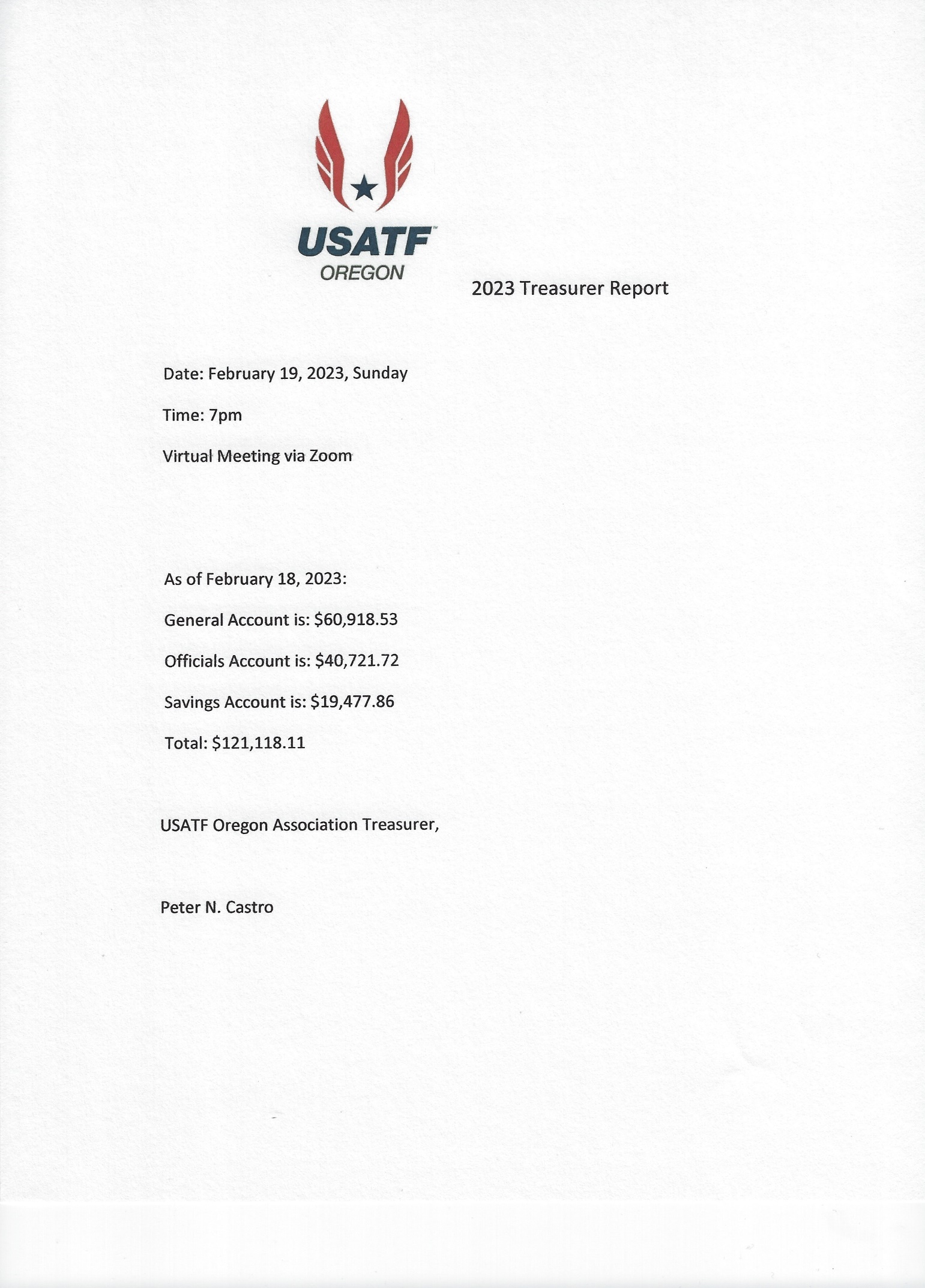 Membership ReportCurrent members 1231Current clubs 40Regional VenuesThis is what I have to date on possible Regional venues, which is not very much so far.My Hood Community College - I have talked to Fernando Fantroy about the Regional dates and he is willing to be the site manager.  The decision to utilize the facility is not his.  Need to check with higher powers.  However, Kim Hyatt, Dean and AD) has not responded to my call or email.  Fernando said he knows she received it, but she has yet to answer.Linfield University- Jerry is waiting for a response from them.  As of an email from Jerry Last Thursday, he is also waiting for a response from the Athletic Department.  If you have an update Jerry, please provide more input.George Fox University- Scott has checked with George Fox at their venue is not available for all the dates.  Unfortunately, only one of open competition days was open.McMinnville High School and Newberg High School - Scott has contacted both facilities and they are both available on our dates.  Unfortunately, if we used those locations, Steeplechase and Hammer Throw would need to be contested elsewhere.I am sorry that is all I know to date.  Scott or Jerry, if you have updates, please present on the conference call.Have a great and productive meeting,Roger 